Протокол подведения итогов муниципального конкурса эстрадной песни«Серебряная музыка» от 13.12.2023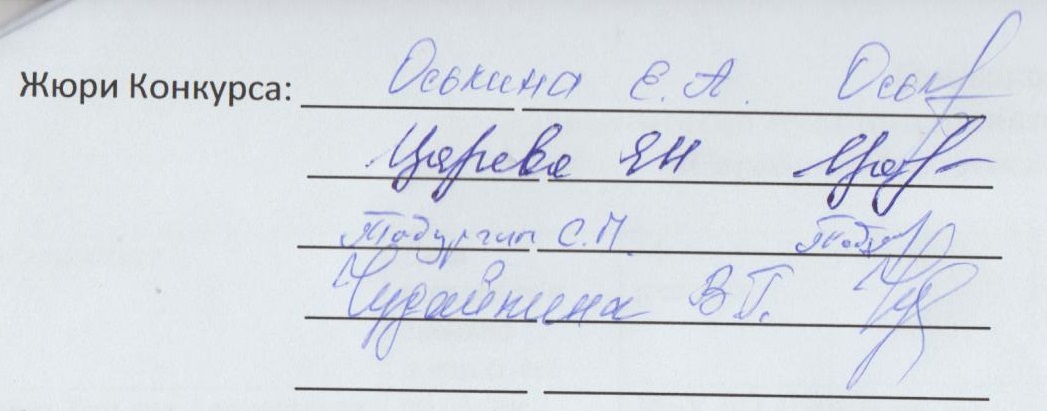 Ф.И.О. участникаДата рождения и сколько полных летМесто учебы участника, классАвторы и название исполняемых произведенийФ.И.О. руководителя участника (полностью) контактный телефонЗанятое местоКошелева Татьяна Анатольевна09.03.201211 летМБУ ДО «Дом детского творчества», 6 кл«Мама». Муз: Ким Брейтбург, сл: Вика Селиванова2. «Над Россией моей» Муз: Кристина Аглинц, сл: Александр МихайловХроменкова Т.Ф.89061642054ПризерII местоАвдеев Илья Викторович04.09.200914 летМБОУ «Краснопресненская СОШ», 8 кл Любэ и А. Филатов — А зори здесь тихие 2.«Зима» Эдуард Ханок (музыка), Сергей Островой (слова)Чигрин Д.С. +79022324133ПризерIII местоЗамятин Егор Алексеевич15.07.201310 летМБОУ «Краснопресненская СОШ», 4 клДоброта Слова В. Шульжика, музыка В. Львовского2.Замыкая круг музыка Крис Кельми, слова Маргарита Пушкина  Чигрин Д.С. +79022324133ПобедительI местоСигаева Ксения Юрьевна13.03.2008 15 лет МБОУ «Краснопресненская СОШ»,  9 кл 1. С чего начинается Родина, музыка Вениамин Баснер, слова Михаил Матусовский2. Седая ночь музыка и слова С.Б.Кузнецов  Чигрин Д.С. +79022324133ПризерII местоЯничкин Иван Геннадьевич13.11.2011г.12 летМБОУ «Ковылкинская СОШ №4», 6 кл«Мама», музыка Ю. Усманова, слова Е.Закирова «Моя Родина», музыка Р. Артюхова, слова Д.Дермичева Автонычев Анатолий Александрович, 89876834379ПризерIII местоРевнивцева Полина Александровна07.08.2009МБОУ «Ковылкинская СОШ им Героя Советского Союза М.Г. Гуреева»8 клМуз и сл Александра Ермолова «Моя семья»Муз и сл С. Хадыкин «Песня о Родине»Ястребцева С.В.89176991960ПризерII местоБычкова Полина Юрьевна05.09.200617 летМБОУ «Троицкая СОШ имени Героя Советского Союза А.Г. Котова», 11 кл«Месяц май», автор  В. Паршута Песня «Мокшень крайняй». Автор  В.РодионовКадомкина Светлана Алексеевна (8-917-695-00-43)Вернова Юлия Николаевна (8-919-788-63-64)ПобедительI местоЖаткина Вероника Кирилловна13.01.2014 9 летМБОУ «Краснопресненская СОШ», 3 кл«Три белых коня» Слова: Л. Дербенев, Музыка: Е. Крылатов; «Прекрасное далёко»  Слова: Ю. Энтин,
Музыка: Е. КрылатовВедяшкина Марина Михайловна, 79271947321Участник